Пружинный хомут FBS облегченный HomutprofПружинные хомуты FBS облегченные используются для фиксации пыльника рулевой рейки на тяге и в других применениях, где необходимо просто зафиксировать шланг или чехол. Также они применимы для шлангов небольшого диаметра для подачи топлива или технической жидкости. Этот хомут нельзя применять для системы охлаждения двигателя, тк он не выдержит циклов расширения/сжатия. 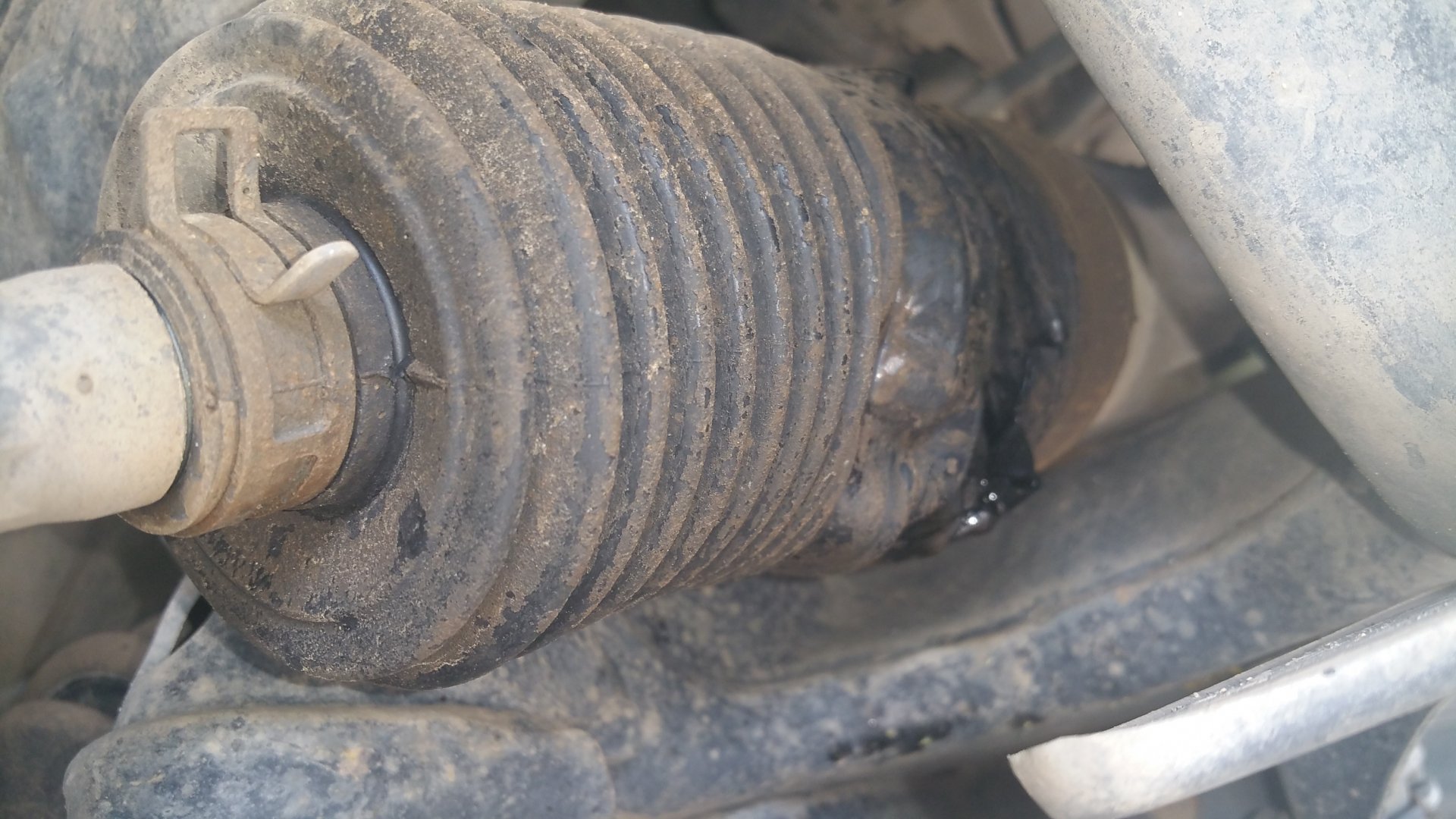 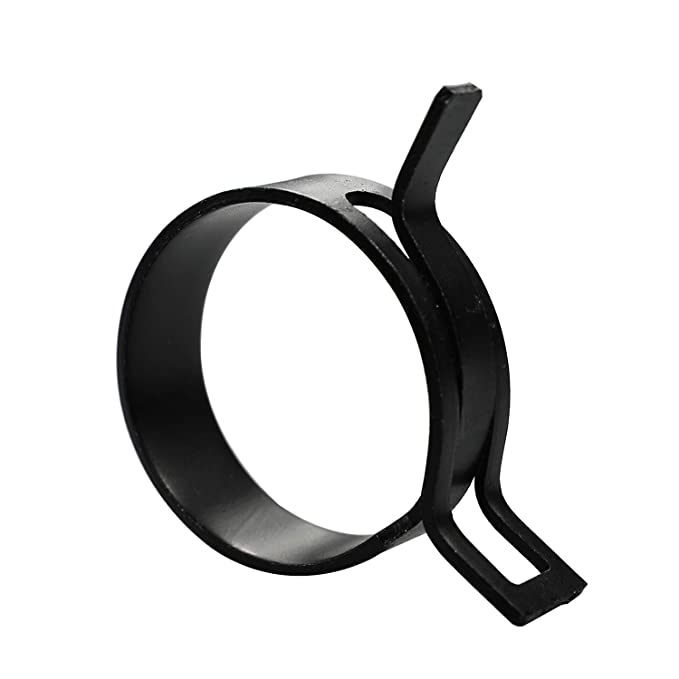 НаименованиеАртикулШиринаТолщинаПружинный хомут 6,0мм FBS облегченный Homutprof 0684FBS 8,40,6Пружинный хомут 7,0мм FBS облегченный Homutprof 0784FBS8,40,6Пружинный хомут 8,0мм FBS облегченный Homutprof 0884FBS8,40,6Пружинный хомут 9,0мм FBS облегченный Homutprof 0984FBS8,40,6Пружинный хомут 10,0мм FBS облегченный Homutprof 1084FBS8,40,6Пружинный хомут 11,0мм FBS облегченный Homutprof 1184FBS8,40,6Пружинный хомут 12,0мм FBS облегченный Homutprof 1284FBS8,40,6Пружинный хомут 13,0мм FBS облегченный Homutprof 1384FBS8,40,6Пружинный хомут18,0мм FBS облегченный Homutprof 1812FBS12,00,6Пружинный хомут 20,0мм FBS облегченный Homutprof 2012FBS12,00,6Пружинный хомут 24,0мм FBS облегченный Homutprof 2412FBS12,00,6Пружинный хомут 30,0мм FBS облегченный Homutprof 3012FBS12,00,6